CHILD MEDICAL/DENTAL HISTORYWhat are some main concerns that you would like orthodontics to accomplish?__________________________________________________________________________________________________________Have you or your child ever been evaluated or had orthodontic treatment before?[] Yes                  [] NoHas patient seen an orthodontist? If so who and when?_____________________________________________________Have there been any injuries to the face, mouth, teeth, or chin?[] Yes                   [] NoList any musical instruments played:____________________________________________________Have adenoids or tonsils been removed? [] Yes                   [] NoDo either you or your child snore?[] Yes                   [] NoHas your child been informed of any missing or extra permanent teeth?[] Yes                   [] NoHas your child ever had any pain/tenderness in jaw joint? (TMJ/TMD)[] Yes                   [] NoDoes your child brush his/her teeth daily?[] Yes                   [] NoFloss his/her teeth daily?[] Yes                   [] NoIs your child currently under the care of a physician?[] Yes                    [] NoChild’s Physician:______________________________________Phone:_______________ Date of last visit:__________________Has Puberty Begun?[] Yes                    [] NoHas menstruation begun? (Girls)[] Yes                    [] NoIs there a family history of under or overbites?[] Yes                    [] NoHeight of ParentsMother:__________________ Father:_________________Please describe your child’s current physical health:[] Good      [] Fair      [] PoorPlease list all medications that your child is currently taking:________________________________________________________________________________________________________________Please list all drugs that your child is allergic to:________________________________________________________________________________________________________________Patient’s reaction to orthodontic treatment:[] Excited   [] Nervous   [] Complacent    [] DreadingAre you aware that some appointments will infringe upon school time?[] Yes              [] No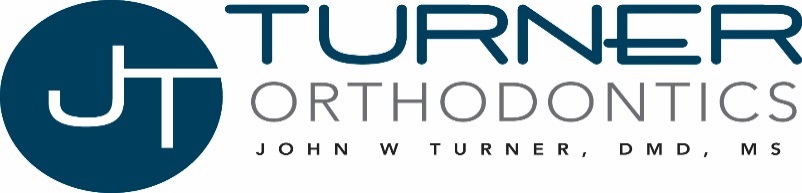 Has your child ever had any of the following medical problems?Bone Disorder				Y. N.Allergic to Latex/Metals			Y. N.Congenital Heart Defect			Y. N.Convulsions/ Epilepsy 			Y. N.Abnormal Bleeding				Y. N.Hearing Impairment 			Y. N.Kidney/Liver Problems			Y. N.Handicap/ Disabilities 			Y. N.Allergies to any Drugs			Y. N.Cleft Lip or Palate				Y. N.Nutritional Problems 			Y. N.Fainting or Dizziness 			Y. N.Any Dental Pain				Y. N.Emotional Problems 			Y. N.Autism 					Y. N.Special Needs				Y. N.Need to Medicate Before Clinical Procedure	Y. N.Please discuss any medical or dental problems that your child has/had:_________________________________________________________________________________________________________________________________________________________________Has your child ever experienced any unfavorable reaction to dentistry, resulting in dental phobia? If so explain in further detail.________________________________________________________________________________________________________________________________________________________________________Does your child have any of the following?Thumb sucking				Y. N.Lip Sucking/biting				Y. N.Clenching/ Grinding Teeth			Y. N.Nursing Bottle Habits			Y. N.Mouth Breather 				Y. N.Speech Problems				Y. N.Nail Biting 				Y. N.Tongue Thrust				Y. N. Any other questions or concerns: ________________________________________________________________________________________________________________________________________________________________________________________________________________________________